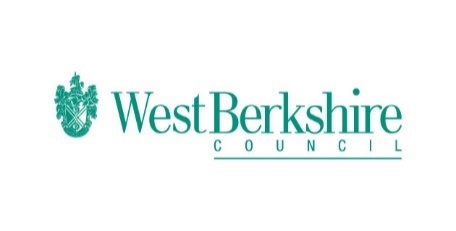 Bitesize Programme – Week Ten – Monday 29.06.20Monday 29. 06.20BitesizeYear 1EnglishPractising sight words and answering questionshttps://www.bbc.co.uk/bitesize/articles/zkg6wnbMathsOrdering numbers to 100https://www.bbc.co.uk/bitesize/articles/z7m8bqtHistoryWho was Stephen Hawking?https://www.bbc.co.uk/bitesize/articles/zsgjcmnYear 2EnglishPractising spelling and answering questionshttps://www.bbc.co.uk/bitesize/articles/zg2cf82MathsMeasuring mass in gramshttps://www.bbc.co.uk/bitesize/articles/zcdrsk7HistoryWho was Mary Seacole?https://www.bbc.co.uk/bitesize/articles/zg7n2v4Year 3EnglishUsing prefixeshttps://www.bbc.co.uk/bitesize/articles/z4k6wnbMathsDrawing shapes and lines accuratelyhttps://www.bbc.co.uk/bitesize/articles/zcxy6g8HistoryWhy was farming so important to the ancient Mayas?https://www.bbc.co.uk/bitesize/articles/z8tbp4jYear 4EnglishUsing suffixeshttps://www.bbc.co.uk/bitesize/articles/zvqn2v4MathsInterpret chartshttps://www.bbc.co.uk/bitesize/articles/ztfrsk7HistoryWhy was farming so important to the Ancient Mayas?https://www.bbc.co.uk/bitesize/articles/zwx3hcwYear 5EnglishWriting adverts and using  brochureshttps://www.bbc.co.uk/bitesize/articles/zq8m8hvMathsMeasuring angleshttps://www.bbc.co.uk/bitesize/articles/zyfrsk7HistoryWhat was life like in Benin?https://www.bbc.co.uk/bitesize/articles/zcdtjsgYear 6EnglishUsing clear instructions using parenthesishttps://www.bbc.co.uk/bitesize/articles/zcydg7hMathsIntroduction to ratiohttps://www.bbc.co.uk/bitesize/articles/z6tcf82HistoryWhat was life like in Benin?https://www.bbc.co.uk/bitesize/articles/zyrq4xs